……………………….. BÖLÜM BAŞKANLIĞINA/DEKANLIĞINABölümümüz  lisans  programlarında yürütmekte olduğum dersin / derslerin, görevli / raporlu / izinli / diğer (belirtiniz) …………………………………………….  olmam nedeniyle … / … / 202… — … / … / 202…  tarihleri arasında aşağıda verilen program dahilinde telafisini yapmak istiyorum. Gereğini bilgilerinize arz ederim.	              …. / …. / 202...	Öğr. Elemanı	:	İmza		:EK: Görevlendirme/Rapor/Katılım Belgesi/İzinNot: Programlı mazeretler nedeniyle dersin yapılamayacağı durumlarda dersin olduğu günden 7 gün önce, programsız mazeretler nedeniyle yapılamaması durumlarda ise en geç dersin olduğu hafta bu form doldurularak Dekanlığımıza ulaştırılmalıdır. Telafi tarih ve saatleri yürütülen derslerle çakışmamalıdır. Telafi dersleri Fakülte Yönetim Kurulunun onayından sonra yapılmalıdır.Bu form 2 nüsha doldurulur.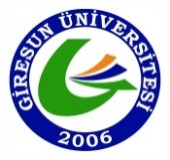 T.C.GİRESUN ÜNİVERSİTESİ FEN EDEBİYAT FAKÜLTESİ DEKANLIĞIDERS TELAFİ FORMUDersinKoduDersin AdıÖğretim ŞekliÖğretim ŞekliDersin ProgramıDersin yapılmadığıDersin yapılmadığıTelafi EdileceğiTelafi EdileceğiT+U=TT+U=TDersinKoduDersin AdıI.ÖII.ÖTarihSaatTarihSaatT+U=TT+U=THaftalık ders yükü:I. öğretim  :  …..  saat  II. öğretim :  …..  saatHaftalık ders yükü:I. öğretim  :  …..  saat  II. öğretim :  …..  saatHaftalık ders yükü:I. öğretim  :  …..  saat  II. öğretim :  …..  saatHaftalık ders yükü:I. öğretim  :  …..  saat  II. öğretim :  …..  saat                                                                      Bölüm Başkanı                                 Unvanı- Adı Soyadı :                                  İmza                        :                                                                      Bölüm Başkanı                                 Unvanı- Adı Soyadı :                                  İmza                        :                                                                      Bölüm Başkanı                                 Unvanı- Adı Soyadı :                                  İmza                        :                                                                      Bölüm Başkanı                                 Unvanı- Adı Soyadı :                                  İmza                        :                                                                      Bölüm Başkanı                                 Unvanı- Adı Soyadı :                                  İmza                        :                                                                      Bölüm Başkanı                                 Unvanı- Adı Soyadı :                                  İmza                        :                                                                      Bölüm Başkanı                                 Unvanı- Adı Soyadı :                                  İmza                        :FEN EDEBİYAT FAKÜLTESİ YÖNETİM  KURULU KARARI            Fakülte Yönetim Kurulunun   ... / …. / 202…  tarih ve  ………sayılı kararı ile ………………………..  Bölümü Öğretim Elemanı ……………………………………’ın, telafi programı  kabul / ret  edilmiştir.                                                                                                Unvanı-Adı Soyadı :                                                                                                      İmza                  :                                                                                                     Tarih                  :FEN EDEBİYAT FAKÜLTESİ YÖNETİM  KURULU KARARI            Fakülte Yönetim Kurulunun   ... / …. / 202…  tarih ve  ………sayılı kararı ile ………………………..  Bölümü Öğretim Elemanı ……………………………………’ın, telafi programı  kabul / ret  edilmiştir.                                                                                                Unvanı-Adı Soyadı :                                                                                                      İmza                  :                                                                                                     Tarih                  :FEN EDEBİYAT FAKÜLTESİ YÖNETİM  KURULU KARARI            Fakülte Yönetim Kurulunun   ... / …. / 202…  tarih ve  ………sayılı kararı ile ………………………..  Bölümü Öğretim Elemanı ……………………………………’ın, telafi programı  kabul / ret  edilmiştir.                                                                                                Unvanı-Adı Soyadı :                                                                                                      İmza                  :                                                                                                     Tarih                  :FEN EDEBİYAT FAKÜLTESİ YÖNETİM  KURULU KARARI            Fakülte Yönetim Kurulunun   ... / …. / 202…  tarih ve  ………sayılı kararı ile ………………………..  Bölümü Öğretim Elemanı ……………………………………’ın, telafi programı  kabul / ret  edilmiştir.                                                                                                Unvanı-Adı Soyadı :                                                                                                      İmza                  :                                                                                                     Tarih                  :FEN EDEBİYAT FAKÜLTESİ YÖNETİM  KURULU KARARI            Fakülte Yönetim Kurulunun   ... / …. / 202…  tarih ve  ………sayılı kararı ile ………………………..  Bölümü Öğretim Elemanı ……………………………………’ın, telafi programı  kabul / ret  edilmiştir.                                                                                                Unvanı-Adı Soyadı :                                                                                                      İmza                  :                                                                                                     Tarih                  :FEN EDEBİYAT FAKÜLTESİ YÖNETİM  KURULU KARARI            Fakülte Yönetim Kurulunun   ... / …. / 202…  tarih ve  ………sayılı kararı ile ………………………..  Bölümü Öğretim Elemanı ……………………………………’ın, telafi programı  kabul / ret  edilmiştir.                                                                                                Unvanı-Adı Soyadı :                                                                                                      İmza                  :                                                                                                     Tarih                  :FEN EDEBİYAT FAKÜLTESİ YÖNETİM  KURULU KARARI            Fakülte Yönetim Kurulunun   ... / …. / 202…  tarih ve  ………sayılı kararı ile ………………………..  Bölümü Öğretim Elemanı ……………………………………’ın, telafi programı  kabul / ret  edilmiştir.                                                                                                Unvanı-Adı Soyadı :                                                                                                      İmza                  :                                                                                                     Tarih                  :FEN EDEBİYAT FAKÜLTESİ YÖNETİM  KURULU KARARI            Fakülte Yönetim Kurulunun   ... / …. / 202…  tarih ve  ………sayılı kararı ile ………………………..  Bölümü Öğretim Elemanı ……………………………………’ın, telafi programı  kabul / ret  edilmiştir.                                                                                                Unvanı-Adı Soyadı :                                                                                                      İmza                  :                                                                                                     Tarih                  :FEN EDEBİYAT FAKÜLTESİ YÖNETİM  KURULU KARARI            Fakülte Yönetim Kurulunun   ... / …. / 202…  tarih ve  ………sayılı kararı ile ………………………..  Bölümü Öğretim Elemanı ……………………………………’ın, telafi programı  kabul / ret  edilmiştir.                                                                                                Unvanı-Adı Soyadı :                                                                                                      İmza                  :                                                                                                     Tarih                  :FEN EDEBİYAT FAKÜLTESİ YÖNETİM  KURULU KARARI            Fakülte Yönetim Kurulunun   ... / …. / 202…  tarih ve  ………sayılı kararı ile ………………………..  Bölümü Öğretim Elemanı ……………………………………’ın, telafi programı  kabul / ret  edilmiştir.                                                                                                Unvanı-Adı Soyadı :                                                                                                      İmza                  :                                                                                                     Tarih                  :